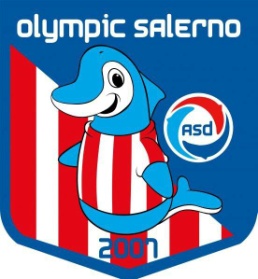 Comunicato stampa n 32La  squadra Allievi Regionali e Juniores dell'Olympic Salerno guidate da mister Roberto Genco esordiscono in campionato. Gli allievi perdono la prima in trasferta contro il Monteruscello, prima vittoria stagionale invece per la juniores contro il Monteruscello.Esordio nel week end delle due compagini degli Allievi Regionali e della Juniores dell'Olympic slaerno guidate da mister Genco. Gli Allievi Regionali nella mattinata di domenica perdono la gara in trasferta contro il Monteruscello con il risultato di tre reti ad uno per la compagine flegrea. Mentre invece la compagine juniores  conquista una brillante vittoria  alla prima di campionato che ha avuto luogo lunedì dodici ottobre presso la struttura del R.Settembrino contro la juniores del Real Pontecagnano con il risultato di tre reti a due. Queste le cronache delle due gare del settore giovanile . Partita un pò in sofferenza per gli Allievi Regionali sul campo di casa del Monteruscello, due reti per i locali  nei primi quaranta minuti di gioco dovute ad un paio di disattenzioni da parte degli ospiti. Primo gol del Monteruscello al 12 ' del primo tempo:  da un retropassaggio di Criscuoli, l attaccante avversario rba palla ed insacca l uno a zero. Dopo qualche minuto buona occasione per i biancorossi di agguantare il pareggio con De Luca che dopo un batte e ribatti giunto in area tira, pronto è l'intervento della difesa avversaria che salva il pallone sulla linea. Al 18' del primo tempo da calcio piazzato degli ospiti, l attaccante locale èlesto nel cogliere palla e a mettere a segno il due a zero. Il primo tempo si chiude con il Monteruscello in vantaggio, nella ripresa dopo dieci minuti dal fischio d inizio, immediata è la risposta dell Olympic Salerno con il gol di De Luca che da palla filtrante, in area a tu per tu con il portiere, con un notevole rasoterra insacca magnificamente il due ad uno. Alla mezz ora il direttore di gara annulla una rete agli ospiti. Non mancano comunque ai biancorossi nel secondo tempo le occasioni di andare a segno con De Luca e Nigro,ma a chiudere i giochi la terza rete dei padroni di casa su una punizione laterale, nulla può il portiere ospite,insidiosa la traiettoria del tiro che si schianta nell incrocio dei pali. Si conclude sul tre ad uno per i locali la prima gara del campionato degli Allievi regionali fascia A. La Juniores biancorossa, composta dagli stessi Allievi Regionali e dagli under della prima squadra,  consegue invece il giorno successivo  una bella vittoria sul campo del Settembrino di Fratte contro la juniores del Pontecagnano. Ottima la prestazione dei biancorossi che hanno vinto con il risultato di tre reti a due. Partono subito bene i locali a segno con Casella al 20' del primo tempo, al 25' del primo tempo gli ospiti pareggiano e successivamente  al 30' e vanno in vantaggio ma i locali non ci stanno e prima agguantano il pareggio al 20' del secondo tempo con Siani per poi riconquistare il vantaggio  al 30' con Abate che da passaggio filtrante di Siani di sinistro insacca il tre a due della vittoria. Le dichiarazioni di mister Genco in merito alle due gare :" Per quanto riguarda la gara di domenica degli Allievi contro il Monteruscello, posso dire che conoscendo il gruppo e le sue qualità, mi aspetto molto di più, anche se la perdita di qualche elemento che avevamo nel reparto offensivo si avverte, entrando nel merito della partita le reti avversarie sono nate da due nostri errori, nel secondo tempo si doveva certamente dare di più, la sconfitta è stata meritata, i nostri avversari dal punto della forma fisica erano in condizioni migliori rispetto a noi. Per quanto riguarda la partita della juniores, non posso che lodare la prestazione di oggi (lunedì per chi legge), la juniores d'altronde è costituita dal gruppo Allievi e dagli under della prima squadra che si sono perfettamente integrati nel gioco oggi (lunedì per chi legge), si sono comportati più che dignitosamente, sono da elogiare assieme al gruppo Allievi che avevano già una partita nelle gambe" Prossimi due appuntamenti di calendarioin programma per le compagini biancorosse:la gara in casa contro la Polisportiva Terzo Tempo per quanto riguarda gli Allievi Regionali ed invece la trasferta in casa della Giffonese per quanto riguarda la juniores.Prima giornata campionato Allievi regionale fascia AMonteruscello calcio 3Olympic Salerno         1Monteruscello calcio: Matarese, Polverino (Conte),Marotta (Testa), Cavaliere, Chianese, Giordano, Cirino, Argese (D Arco), Di Mauro (De Marino), Manco,Mirante (Barretta). All. Pianese.Olympic Salerno: Giarletta (15' pt Bolzoni), Criscuoli (15' st Carratù), Rizzo, Malandrino (36' pt '  De Rosa),Romano D., Landi , Nigro, Romano F., (15' st Bucciarelli), De Luca, Casella ( 10' st Ciardiello),Rinaldi (15' st Siani)all Genco.Reti: 12' pt 18 ' pt Di Mauro (Mont.), 10' st De Luca (Oly), 32' st Cirino (Mont.)Note. Terreno in buone condizioni, ammoniti per l'Olympic 26' pt Malandrino, 13' st Nigro, 30' st De Luca, Chianese, Argese, Manco (Monteruscello).Prima giornata juniores girone IOlympic Salerno          3Real Pontecagnano     2Olympic Salerno: Ronca, Viscido (10' st Greco), Carratù (15' st Capacchione), Bruno(30' st Malandrino), Picariello, Vecchio, Palescandolo, Ciardiello (35' st Bucciarelli), Abate, casella, Siani . All. Genco.Reti 20' pt Casella (Oly), 25' pt (R.P.), 30' pt (R.P.), 20' st Siani (Oly), 35' st Abate (Oly).Note Terreno in buone condizioni, ammoniti per l'Olympic Salerno Picariello al 25' st e Capacchione al 35' st. L Asd Olympic Salerno comunica che fino al 16 ottobre sono aperte le iscrizioni a tutti i corsi di scuola calcio, per tutta la stagione 2015 /2016 inclusa la scuola calcio femminile rivolta a bambine dai cinque ai dieci anni con gruppi formati esclusivamente da piccole atlete. Per maggiori info 3288090105, oppure  www.olympicsalerno.it La società biancorossa ricorda infine di avere perfezionato il nuovo piano marketing, in vista  della prossima stagione sportiva, consultabile al seguente indirizzo . www.olympicsalerno.it/partnership.php. Tra le tante novità spicca l'Olympic Coupon, un carnet con oltre 100 euro, di sconti offerti dai partner  dell Olympic Salerno. Stuzzicante anche l idea dell "Olympic fan", una tessera creata ad hoc per i sostenitori dell Olympic Salerno che , con una quota di 200 euro  permetterà di ricevere un kit d'abbigliamento e gadget biancorossi. Tutte le informazioni sull Olympic Salerno sono disponibili sul sito internet : www.olympicsalerno.it.                                                       Ufficio stampa settore giovanile Olympic Salerno                                                      www.olympicsalerno.it                                                          press@olympicsalerno.it                                                  Anna santimone 3384239213